UYGULAMAHastanın baş ve boyun bölgesinde metal eşya bulunmadığından (kolye, toka, küpe, takma diş vs.) emin olunmalıdır. Kadın hastalarda hamilelik durumu sorgulanmalıdır, röntgen çekilen alanda hamile hastalar ve çocuklar beklememelidir.  Hastalara kurşun önlük ve tiroid koruyucu giydirilmelidir. Hastanın kimlik bilgileri ile kayıt yapılarak konulan endikasyona göre bölge, görüntüleme alanı, voksel çözünürlüğü ve ışınlama süresi ayarlanmalıdır. Hastanın başı geriye yaslanarak projektör ışınlarının yardımıyla konumu ayarlanmalıdır. Yan ışık Frankfurt horizontal düzlemine paralel, ön ışık yüzün orta hattında ve yere dik olmalıdır. Çene aparatıyla hastanın başı sabitlenmelidir. Çekim sırasında cihazın nasıl hareket edeceği hastaya anlatılmalı, yapılacak işlem boyunca hareket etmemesi konusunda uyarılmalıdır.  Radyolojik tetkiki yapan personel uygulama sırasında kurşun kaplı bariyerin arkasında durmalıdır. Radyolojik tetkiki yapan personel çekim sırasında kameradan veya kurşun kaplı camın arkasından hastayı izlemeli, acil bir durumda ışınlama işlemine son vermelidir.  Radyasyon dozu cihaz tarafından otomatik olarak belirlenmektedir.Görüntünün hasta adı kontrol edilerek arşive kaydedildiğinden emin olunmalıdır.  Yapılan işlemler sırasında çapraz enfeksiyon riskini engelleyici önlemler alınmalıdır. Görüntü kayıtları raporlandırılmalıdır. 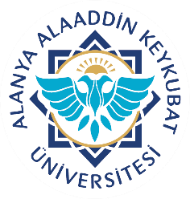 Alanya Alaaddin Keykubat Üniversitesi                                                             Diş Hekimliği Uygulama ve Araştırma Merkezi Bilgisayarlı Tomografi Çekim Protokolü                                      Eğitim Katılım  Formu Eğitim Katılım  FormuDoküman No. SRG.TL.02Alanya Alaaddin Keykubat Üniversitesi                                                             Diş Hekimliği Uygulama ve Araştırma Merkezi Bilgisayarlı Tomografi Çekim Protokolü                                      Eğitim Katılım  Formu Eğitim Katılım  FormuYayın Tarihi 01.02.2023Alanya Alaaddin Keykubat Üniversitesi                                                             Diş Hekimliği Uygulama ve Araştırma Merkezi Bilgisayarlı Tomografi Çekim Protokolü                                      Eğitim Katılım  Formu Eğitim Katılım  FormuRevizyon Tarihi 15.05.2023Alanya Alaaddin Keykubat Üniversitesi                                                             Diş Hekimliği Uygulama ve Araştırma Merkezi Bilgisayarlı Tomografi Çekim Protokolü                                      Eğitim Katılım  Formu Eğitim Katılım  FormuRevizyon No. 01Alanya Alaaddin Keykubat Üniversitesi                                                             Diş Hekimliği Uygulama ve Araştırma Merkezi Bilgisayarlı Tomografi Çekim Protokolü                                      Eğitim Katılım  Formu Eğitim Katılım  FormuSayfa No. 1/1